Рабочий лист № 1Правила поведения при пожаре в вагоне метрополитенаОзнакомьтесь с действующим масштабным макетом метрополитена, обратите внимание на световую индикацию смоделированной ситуации. Оцените возможности обеспечения личной безопасности пассажира электропоезда, движущегося в тоннеле, во время возникновения пожара в вагоне. Проанализируйте эту ситуацию и заполните таблицу рабочего листа.Проанализируйте правила, составленные вами, с правилами, которые имеются на стендах экспозиции музея в зале «Государственный противопожарный надзор», и сформулируйте вывод.Наименованиеситуативной задачиСформулируйте правила поведения пассажираОбоснуйте сформулированные вами правила поведения пассажираКак себя вести при пожаре в вагоне метрополитена?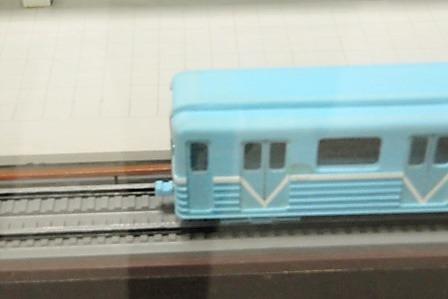 Как себя вести при пожаре в вагоне метрополитена?Как себя вести при пожаре в вагоне метрополитена?Как себя вести при пожаре в вагоне метрополитена?Как себя вести при пожаре в вагоне метрополитена?Как себя вести при пожаре в вагоне метрополитена?Как себя вести при пожаре в вагоне метрополитена?Как себя вести при пожаре в вагоне метрополитена?Как себя вести при пожаре в вагоне метрополитена?Как себя вести при пожаре в вагоне метрополитена?Как себя вести при пожаре в вагоне метрополитена?Как себя вести при пожаре в вагоне метрополитена?Как себя вести при пожаре в вагоне метрополитена?Как себя вести при пожаре в вагоне метрополитена?Как себя вести при пожаре в вагоне метрополитена?Как себя вести при пожаре в вагоне метрополитена?Как себя вести при пожаре в вагоне метрополитена?Как себя вести при пожаре в вагоне метрополитена?Как себя вести при пожаре в вагоне метрополитена?Как себя вести при пожаре в вагоне метрополитена?Как себя вести при пожаре в вагоне метрополитена?